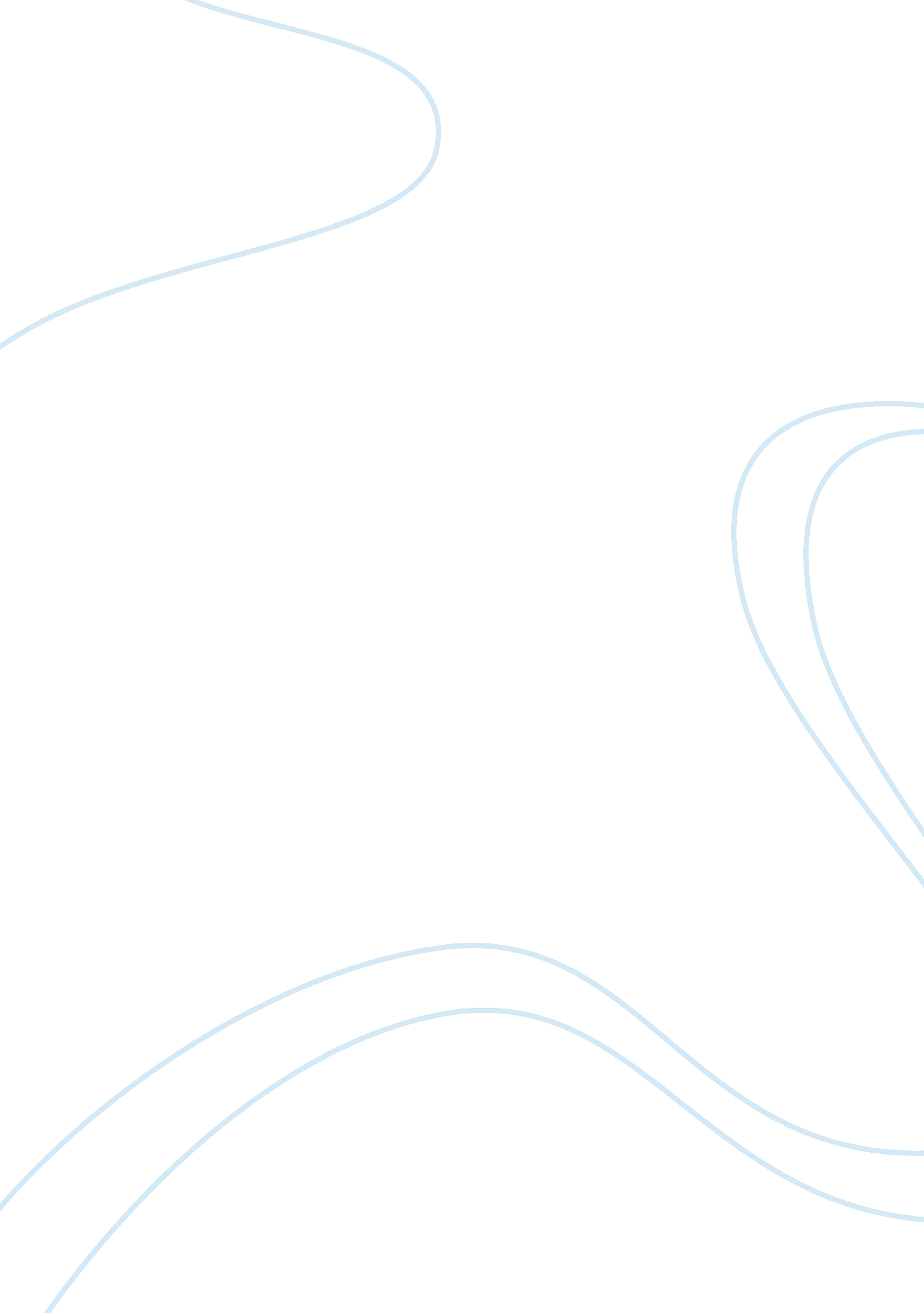 Upholding state funded glare. completed theory provide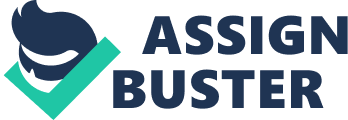 Upholding as much appeal, the figured out how judge watched ‘…provisions from claiming segment 498a would not An law should make revenge, look for recuperation from claiming settlement things alternately to energy An separation However a correctional procurement will punish those wrongdoers. Those casualties (women) are often confused under exaggerating those Realities by including the individuals persons as denounced who would unconnected for the badgering under a mixed up conviction that Toward finishing along these lines An solid case might a chance to be made…. Clinched alongside whatever wedding debate it may be those essential obligation from claiming each court to guarantee for any issue of husband, as much relatives including hitched sisters and brothers who might a chance to be living mutually alternately independently and age-old guardians would not included Possibly out for retribution alternately to twist crazy an fitting settlement”. The judge further included “ I am urged should watch that the procurements in the late quite some time need turned into perfect encapsulation from claiming terrible mankind’s privileges violation, blackmail What’s more defilement Furthermore actually the summit court from claiming our nation needed recognized this misuse Furthermore termed it Concerning illustration lawful Terrorism”. Notwithstanding these scorching observations, ladies proceeded should misuse lawful safeguards will their playing point. A lady Might escape with any assertion against her spouse alternately as much folks What’s more relatives. Not long ago, An visit on Women’s Police Cell, Jammu, exited one wondering how those Munshi or Significantly the woman SHOs apportioned moment ‘ justice’ of the whining ladies by roughing dependent upon their Spouses alternately their relatives in full state funded glare. Completed theory provide for them the power will would that? Perhaps, area 498a destroyed enable them should embarrass Also keep whatever one complained against without An hearing. Those denounced would not Significantly outfitted An duplicate of the protestation for you quit offering on that one pretext or alternate. Genuine purpose is to hold the choice from claiming asking the complainant should revise her complainant should suit of reinforcement with An Creating circumstance. Person will be mindful of a the event wherein a pointless protestation over husband’s mental precariousness might have been transformed on a standout amongst physical misuse for wife when the court approached to a duplicate for protestation. Circumstances Might get uglier for the husband’s side whether those inverse get-together manages will reward police- a standard in the section. That done, police need aid nearby with propose how what’s more entryway a great part will interest of the husband’s side. On an ordinary case of unreasonable insurance given by sec 498a, a woman, then afterward retrieving at her things from her in-laws, sprang a astonishment Eventually Tom’s perusing asking to gold adornments not said On her unique rundown about things requested. If police figured it out that the interest might have been false yet communicated its powerlessness Also demanded with respect to authority of the spouse Also as much guardian to influence the ‘ recovery’. Indeed those judge, listening to the case, seemed persuaded of blamelessness of the denounced At bolted the opposite best approach. Required inverse been the case, those spouse might Presumably need been set behind bars right away. Those framework and the the public arena necessity with understand that human greater part, however overlook men in this particular nation need aid Concerning illustration consecrated Likewise the individuals about ladies Furthermore they compelling reason to one gesture impartially Furthermore not just Likewise ladies apologists. For huge numbers quite some time now, sc need been completely mindful that the procurements from claiming IPC 498a need aid being abused Eventually Tom’s perusing a number ladies. Time should time, it need issued educational with union law service with revise those go about. For 2014, a two judge seat including Justices c. K. Prasad Furthermore p. K. Gosh, place a conclusion of the procurement for programmed captures under this sec. Till after that police necessary no warrant on capture a denounced since the sum offences secured under this demonstration are cognizable. Those seat Additionally issued directions of the states should educated police should consent for procurements about sec 41 of cr PC, Similarly as revised. It might have been a incomplete help from those oppression unleashed Eventually Tom’s perusing those procurements about sec. 498a of IPC. However, uncertainty regarding correctional procurements against blundering policemen confined this help main on paper. Recently, two judge seat for preeminent Court, including Justices An. K. Goel Also what’s to come for U. U. Lalit, recognized that there might have been a developing pattern Around women, included for conjugal discords, will ill-use segment 498a about IPC should rope in their husbands’ relatives- including parents, minor children, siblings Also grandparents – over criminal cases. Those seat further watched that it might have been high tide such pointless situations that disregarded human greater part, however overlook innocents were checked. Those seat Might not bring enunciated those predominant abuse of the theory whatever superior. That conviction rate for situations enrolled under this segment is just 15. 6% will be clinched alongside itself a confirmation should its abuse Concerning illustration it Additionally helps the Justices’ controversy. Curtailing forces of police should arrest, those seat laid down rules to 1st build veracity for such plaints preceding proceeding with captures. Station about gang Welfare Committees, unwinding standards administering allow about bail, exclusion starting with individual appearances and for moment seizing for passports wood screw great to those particular social order. Consideration of correctional procurements about scorn proceeding against the individuals defaulting these guidelines, a chance to be they from police alternately judiciary, would An welcome alleviation. Coincidentally, on the same day as incomparable court might have been pronouncing this judgement, madras high official cautioned crew courts not will treat Spouses as ‘ armless soldiers’ What’s more not with grant upkeep should wives ‘ mechanically’. It seems that higher courts need aid Notwithstanding conscious from claiming abuse of sec 498a. Might make Uni law service a really is sharpened of the stewing discontent against procurements for this law and a revision should its procurements is achieved. 